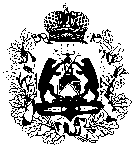 МИНИСТЕРСТВО образования Новгородской областиПРИКАЗ     ________________			                                             № _______Великий  НовгородОб итогах областного конкурса по судомодельному спортуВ рамках конкурсной программы областного фестиваля технического творчества среди обучающихся образовательных организаций, утвержденного приказом министерства образования Новгородской области от 14.02.2023 № 171, проведен областной конкурс-соревнование по судомодельному спорту. В соответствии с положением, утвержденным приказом министерства образования Новгородской области от 31.03.2023 № 408, на основании решения судейской бригады (протокол от 25.04.2023)ПРИКАЗЫВАЮ:признать победителями областного конкурса по судомодельному спорту и присудить:В номинации «Личное первенство»:1.1. В младшей возрастной группе по классу: - ЕН–300 – полукопия – масштабная модель гражданского судна:1 место – Неупокоеву Артему Валерьевичу, обучающемуся МАУДО «Центр Созвездие» г. Малая Вишера. Руководитель – Цейтер Владимир Евгеньевич;2 место – Малыгину Никите Владиславовичу, обучающемуся МАУДО «Центр Созвездие» г. Малая Вишера. Руководитель – Цейтер Владимир Евгеньевич;3 место – Петренко Дмитрию Ярославовичу, обучающемуся МАУДО «Центр детского творчества» г. Старая Русса. Руководитель – Максимова Светлана Владимировна;- ЕК–300 – полукопия – масштабная модель военного (боевого) корабля:1 место – Репину Федору Алексеевичу, обучающемуся МАУДО «Центр Созвездие» г. Малая Вишера.  Руководитель – Цейтер Владимир Евгеньевич;2 место – Иванову Макару Александровичу, обучающемуся МАУДО «Центр детского творчества» г. Старая Русса. Руководитель – Максимова Светлана Владимировна;3 место – Баранову Александру Романовичу, обучающемуся МАУДО «Центр детского творчества» г. Старая Русса.  Руководитель –  Максимова Светлана Владимировна;- ЕХ–300 – сборная модель:1 место – Петрову Александру Александровичу, обучающемуся МАУДО «Центр детского творчества» г. Старая Русса. Руководитель – Максимова Светлана Владимировна;2 место – Демину Даниилу Петровичу, обучающемуся МАУДО «Центр детского творчества» г. Старая Русса. Руководитель – Максимова Светлана Владимировна;3 место – Малыгину Никите Владиславовичу, обучающемуся МАУДО «Центр Созвездие» г. Малая Вишера. Руководитель – Цейтер Владимир Евгеньевич;- ЕХ–300 – самоходная модель с воздушным винтом резиномотор:1   место   –  Баранову Александру Романовичу, обучающемуся МАУДО «Центр детского творчества» г. Старая Русса.  Руководитель –  Максимова Светлана Владимировна;2 место – Дитцу Роману Андреевичу, обучающемуся МАУДО «Центр Созвездие» г. Малая Вишера. Руководитель – Цейтер Владимир Евгеньевич;3 место – Иванову Макару Александровичу, обучающемуся МАУДО «Центр детского творчества» г. Старая Русса. Руководитель – Максимова Светлана Владимировна;- ЕХ–300 – самоходная модель с приводом на электропитании (до 
4V):1 место – Голубеву Андрею Владимировичу, обучающемуся МАУДО «Центр Созвездие» г. Малая Вишера. Руководитель – Цейтер Владимир Евгеньевич;2 место – Петренко Дмитрию Ярославовичу, обучающемуся МАУДО «Центр детского творчества» г. Старая Русса. Руководитель – Максимова Светлана Владимировна;3 место – Петрову Александру Александровичу, обучающемуся МАУДО «Центр детского творчества» г. Старая Русса. Руководитель – Максимова Светлана Владимировна;ЕХ – 300 - самоходная модель с приводом на электропитании (до 4 V, с использованием конструктора «Интегральный кот»):1 место – Шапошникову Илье Павловичу, обучающемуся ГОАУ «Новгородский Кванториум». Руководитель – Запромётов Андрей Викторович;2 место – Клыковой Елизавете Михайловне, обучающейся ГОАУ «Новгородский Кванториум» на базе МАОУ «Средняя общеобразовательная школа № 2» р.п. Крестцы. Руководитель – Запромётов Андрей Викторович;3 место – Никитину Дмитрию Александровичу, обучающемуся ГОАУ «Новгородский Кванториум» на базе МАОУ «Средняя общеобразовательная школа № 2» р.п. Крестцы. Руководитель – Запромётов Андрей Викторович;- ЕЛ–300 - копии подводных кораблей:1 место – Демину Даниилу Петровичу, обучающемуся МАУДО «Центр детского творчества» г. Старая Русса. Руководитель – Максимова Светлана Владимировна;2 место – Козлову Степану Сергеевичу, обучающемуся МАУДО «Центр детского творчества» г. Старая Русса. Руководитель – Максимова Светлана Владимировна;3 место – Кнокову Степану Николаевичу, обучающемуся МАУДО «Центр Созвездие» г. Малая Вишера. Руководитель – Цейтер Владимир Евгеньевич;В старшей возрастной группе по классам:- ЕН–300 - копия - масштабная модель гражданского судна:1 место – Репину Федору Алексеевичу, обучающемуся МАУДО «Центр Созвездие» г. Малая Вишера. Руководитель – Цейтер Владимир Евгеньевич;2 место – Неупокоеву Артему Валерьевичу, обучающемуся МАУДО «Центр Созвездие» г. Малая Вишера. Руководитель – Цейтер Владимир Евгеньевич;3 место – Понамареву Даниилу Александровичу, обучающемуся МАУДО «Центр детского творчества» г. Старая Русса. Руководитель – Максимова Светлана Владимировна;- ЕК–300 - копия - масштабная модель военного (боевого) корабля: 1 место – Сорокину Ивану Дмитриевичу, обучающемуся МАУДО «Центр Созвездие» г. Малая Вишера. Руководитель – Цейтер Владимир Евгеньевич;2 место – Федорову Андрею Сергеевичу, обучающемуся МАУДО «Центр детского творчества» г. Старая Русса. Руководитель – Максимова Светлана Владимировна;3 место – Кнокову Степану Николаевичу, обучающемуся МАУДО «Центр Созвездие» г. Малая Вишера. Руководитель – Цейтер Владимир Евгеньевич;- ЕЛ–300 - копия - масштабная модель подводной лодки:1 место – Голубеву Андрею Владимировичу, обучающемуся МАУДО «Центр Созвездие» г. Малая Вишера. Руководитель – Цейтер Владимир Евгеньевич;2 место – Федорову Макару Михайловичу, обучающемуся МАУДО «Центр детского творчества» г. Старая Русса. Руководитель – Максимова Светлана Владимировна;3 место – Федорову Андрею Сергеевичу, обучающемуся МАУДО «Центр детского творчества» г. Старая Русса. Руководитель – Максимова Светлана Владимировна;- F4-А – сборные радиоуправляемые модели военных кораблей или гражданских судов:1 место – Демидову Станиславу Сергеевичу, обучающемуся МАУДО «Центр Созвездие» г. Малая Вишера. Руководитель – Цейтер Владимир Евгеньевич; 2 место – Понамареву Даниилу Александровичу, обучающемуся МАУДО «Центр   детского   творчества» г.  Старая Русса.    Руководитель –  Максимова Светлана Владимировна;3 место – Осипову Максиму Андреевичу, обучающемуся ГОАУ «Новгородский Кванториум» на базе МАОУ «Средняя общеобразовательная школа № 2» р.п. Крестцы. Руководитель – Запромётов Андрей Викторович;- ЕХ–600 - сборная модель с приводом на электропитании:1 место – Сорокину Ивану Дмитриевичу, обучающемуся МАУДО «Центр Созвездие» г. Малая Вишера. Руководитель – Цейтер Владимир Евгеньевич;2. В номинации «Проектные команды» по классу:- 3-D1 модели военных кораблей или гражданских судов с использованием аддитивных технологий:1 место – Напалкову Святославу Александровичу, обучающемуся МАУДО «Центр   детского   творчества» г.  Старая Русса.    Руководитель –  Максимова Светлана Владимировна;2 место – Мельниковой Ксении Вадимовне, обучающейся ГОАУ «Новгородский Кванториум». Руководители –  Васильев Дмитрий Олегович, Епифанова Ирина Анатольевна;3 место – Вотяковой Екатерине Сергеевне, Коноваленко Злате Евгеньевне, обучающимся ГОАУ «Новгородский Кванториум». Руководители –  Васильев Дмитрий Олегович, Епифанова Ирина Анатольевна.Яровая Ирина Николаевна50-10-75
яи 27.04.2023Указатель рассылки1. ГОАУ «Новгородский Кванториум» - 12. Макарова Л.Г. - 13. Шепило А.Г. - 14. Сотникова Е.В. - 15. Яровая И.Н. - 16. МОУО, ГОО – всеМинистр Д.Н. ЯковлевГлавный консультант 
департамента дополнительного образования и воспитания____________ И.Н. Яровая« ___ » ________ 2023 годаСОГЛАСОВАНО:Директор департамента дополнительного образования и воспитания____________ Е.В. Сотникова«___» ________ 2023  годаДиректор департамента правовой 
и кадровой работы ______________ Л.Г. Макарова «___» ________ 2023  года